Коммерческое предложениеСрочно продается здание вблизи о. БайкалМесто расположение :  автодороги Баяндай – МРС, в  от п. Еланцы, в непосредственной близости с автодорогойПлощадь здания: 119,1 кв.м.Назначение: под коммерческое использование, не жилое, ранее использовалось в качестве склада нефтепродуктов и продажи топлива.Права: СобственностьЗемельный участок: возможно оформление в собственность или в аренду земельного участка площадью 30 сотокЦена: 300 000 рублей.Контактный телефон: 8 914 8956025, Геннадий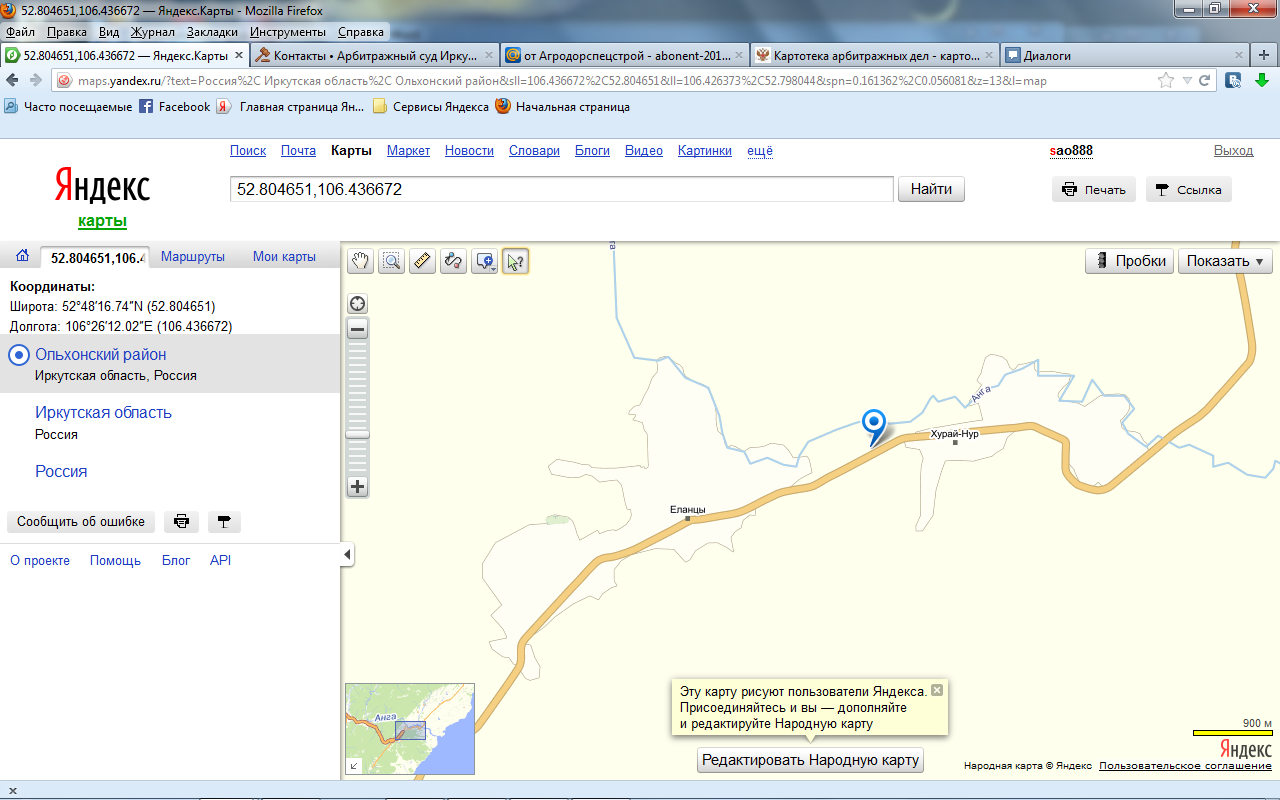 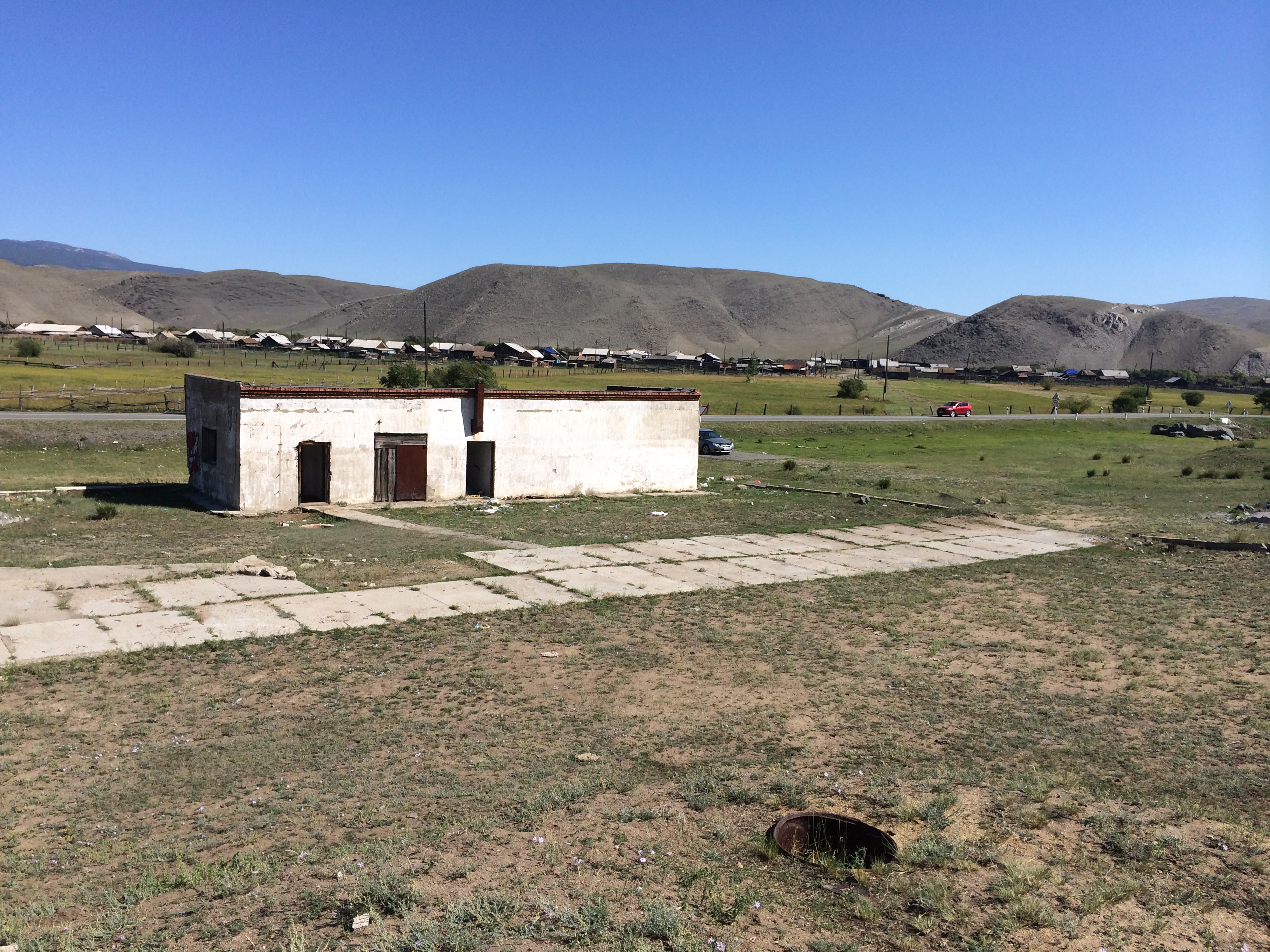 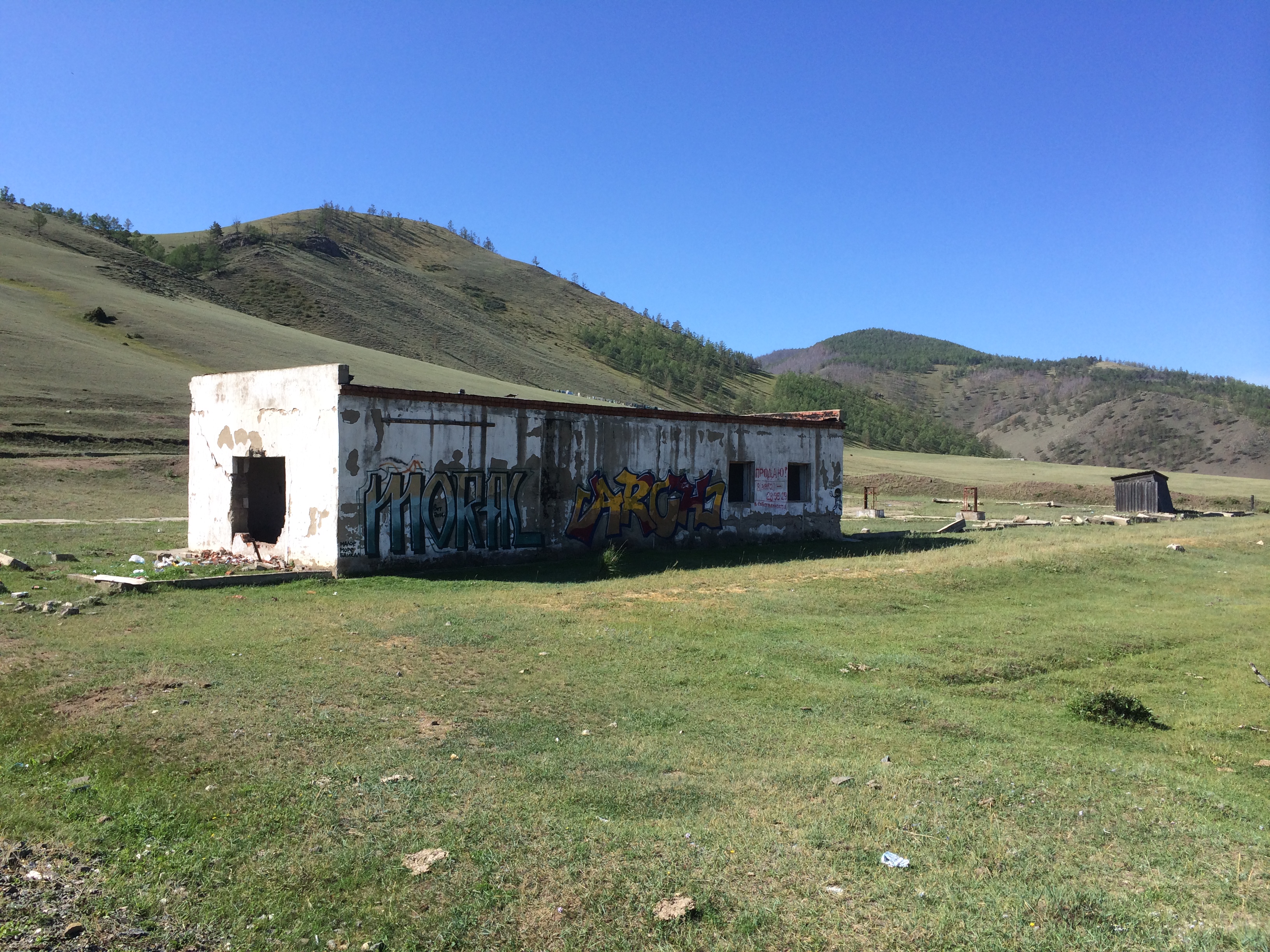 